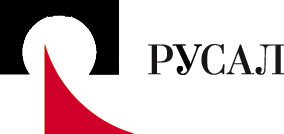 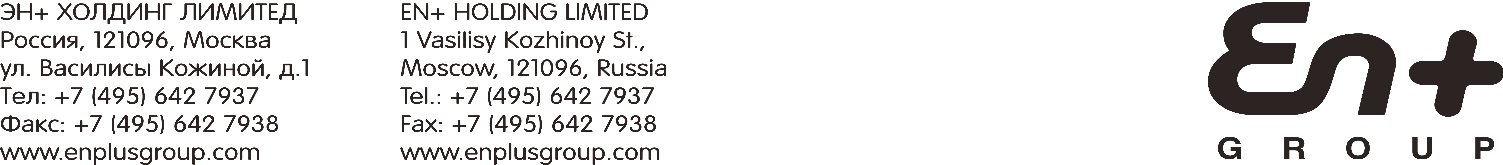 УТВЕРЖДЕНОот «__» ____________ 2021 №_____ПОЛОЖЕНИЕо стипендиальной программе En+group/РУСАЛОГЛАВЛЕНИЕI. Общие положения.1. Назначение документаНастоящее Положение определяет условия, механизмы и порядок реализации стипендиальной программы En+group/РУСАЛ, правила и условия отбора соискателей на получение стипендий, порядок назначения и выплаты стипендий En+group/РУСАЛ. 2. Термины и сокращения 3. Цели программыПрограмма базируется на исторически сложившихся ценностях компаний En+group и РУСАЛ – развитие социального диалога, улучшение профессиональных навыков специалистов, инвестирование в перспективные технологии, внедрение которых потенциально связано с профессиональным становлением молодежи. Программа реализуется в целях:Выявление и поддержка успешных студентов, заинтересованных в профессиональном развитии по выбранному направлению подготовки, их наставников (преподавателей и работников компаний).Содействие решению кадрово-социальных проблем в регионах присутствия компаний En+ group и РУСАЛ.Привлечение молодежи в регионах присутствия компаний.Повышение престижа профессий, необходимых для развития регионов присутствия компаний.Укрепление репутации компаний в местном сообществе.Установление партнёрских связей в высшими и средними учебными заведениями в регионах.4. Участники программыУчастниками программы могут являться студенты, обучающиеся по очной форме обучения в высших и средних учебных заведениях: профильных вузах, колледжах, техникумах, имеющих государственную аккредитацию по образовательным программам соответствующего уровня образования, указанных в Приложении № 1 к настоящему положению. Список образовательных организаций – участников стипендиальной программы ежегодно пересматривается и утверждается приказом БО Фонд «ЦСП» (далее – Координатор).Принять участие в конкурсном отборе на назначение целевой стипендии РУСАЛ и En+group могут студенты по уровням образования - бакалавры, магистранты, ординаторы, специалисты, обучающиеся на 2-6 курсах в высших и средних профессиональных образовательных учреждений, указанных в приложении № 1 к настоящему Положению.II. Условия, механизмы и порядок реализации программы1. Условия выплаты стипендии1.1. Стипендия выплачивается ежемесячно в течение одного учебного года, начиная с 01 сентября по 31 мая и требует подтверждения права на её получение в порядке указанном в п. 1.4 настоящего Положения, по окончании каждого учебного семестра.  1.2. Размер стипендии устанавливается в зависимости от уровня получаемого образования (высшее или среднее) и курса обучения студентов -  победителей программы.1.3. Количество квот на стипендии по регионам, уровням образования и направлениям подготовки определяется ежегодно.Выплата стипендии прекращается в следующих случаях: получение оценки «удовлетворительно» и/или «неудовлетворительно» по итогам семестра; отчисление из вуза, техникума, колледжа, уход в академический отпуск, перехода/перевод в другое образовательное учреждение, лишение образовательной организации лицензии.1.4. Для подтверждения права на получение стипендии, по окончании семестра (не позднее двух недель по окончании сессии), стипендиат предоставляет в личном кабинете на портале enplusrusal.ru отчет об успеваемости, который подтверждает сканом выписки из зачетно-экзаменационной ведомости/зачетной книжки/справки об успеваемости (с печатью вуза, колледжа, техникума или их структурного подразделения, имеющего подобные полномочия). Непредставление студентом соответствующего отчета также лишает его права на получение стипендии во втором семестре учебного года. 2. Критерии  отбора претендентов на соискание стипендии2.1. Студент зачисляется в стипендиальную программу на конкурсной основе.2.2. В ходе конкурсного отбора заявки претендентов оцениваются по следующим критериям:cредний балл по итогам семестра (при условии наличия только оценок «хорошо» и «отлично»);победа в олимпиадах, конкурсах, соревнованиях, иных состязаниях, направленных на выявление учебных достижений студента, проведенных не позднее двух лет, предшествующих назначению стипендии;участие в краевых, всероссийских и международных студенческих научно-технических конференциях, выставках научно-технического творчества;наличие публикаций, научных достижений по направлению исследования, соответствующему профессиональной подготовке;участие в качестве соисполнителя в исследовательских проектах, научно-технических программах, в выполнении научно-технических и хозяйственных договоров (при предоставлении документа, подтверждающего участие, заверенного руководителем проекта, программы/образовательной организации);участие и победа в региональных, всероссийских и международных конкурсах профессионального мастерства, соревнованиях WorldSkills, не позднее двух лет, предшествующих назначению стипендии;участие в социально значимой и общественной деятельности, в студенческом самоуправлении, волонтёрском движении, социальных проектах;участие/победа в творческих конкурсах разного уровня и формата (фестиваль, выставка, соревнования и др.), состоявшееся не позднее двух лет, предшествующих назначению стипендии;спортивные достижения; ступени комплекса ГТО;участие/победа в спортивных соревнованиях разного уровня и формата, состоявшееся не позднее двух лет, предшествующих назначению стипендии;победа в конкурсном отборе стипендиальной программы предыдущего года (предыдущих лет, не позднее 2 к моменту подачи заявки; критерий действует с 2022 года).Основной критерий отбора - оценка текущей успеваемости претендента. Дополнительные критерии - оценка научной, творческой деятельности, участие в волонтерском движении, спортивные достижения претендента.2.3. Приоритетом при равной оценке заявок претендентов пользуются студенты очной формы обучения, обучающиеся на бюджетной основе (в т.ч. по целевому договору).2.4. Студент, победивший в конкурсе на получение стипендии в течение предыдущего учебного года и не утративший право на ее получение, при равных результатах испытаний, имеет преимущество при отборе претендентов на получение стипендии.3. Механизм подачи заявки на соискание стипендии3.1. Для участия в конкурсном отборе студентам вузов, колледжей, техникумов из списка, указанного в Приложении № 1 и прошедших аккредитацию, необходимо пройти обязательную регистрацию на официальном портале enplusrusal.ru, в разделе «Личный кабинет». Прием заявок осуществляется исключительно на портале enplusrusal.ru.3.2. Необходимо заполнить все пункты онлайн-формы заявки, в том числе предоставить – прикрепить скан-копии в формате pdf (размером не более 5 - 7 Мб) следующих документов: паспорта (страница с фото и пропиской);ИНН;выписки из зачетной книжки (форма выписки в соответствии с Приложением 2);характеристики-представления претендента на соискание стипендии «En+ group/РУСАЛ» от администрации образовательной организации (Приложение 3);дипломов, грамот, свидетельств, сертификатов, других удостоверяющих участие и достижения документов (в соответствии с критериями).3.3. Загрузить комплект документов на сайт возможно с момента официального открытия конкурса и до даты окончания приема заявок (до 5 июля). 3.4. Объявление об открытии конкурса публикуется на портале enplusrusal.ru.3.5. Подача заявки означает, что заявитель разделяет цели программы, подтверждает свое согласие со всеми условиями, изложенными в данном документе и готов их выполнять.3.6. К рассмотрению в конкурсе допускаются только полностью укомплектованные заявки, соответствующие требованиям конкурса, поданные в установленные сроки.3.7. Координатор конкурса вправе самостоятельно получать информацию о заявителях. Поданные на конкурсный отбор заявки участникам не возвращаются и не рецензируются, мотивы отклонения заявок не сообщаются.4. Механизм конкурсного отбора4.1. Координатор проводит техническую экспертизу поданных заявок, в ходе которой оценивается наличие полного пакета документов, корректность заполнения заявки, соответствие прикрепленных документов представлению на студента от администрации вуза/колледже/техникума. Координатор составляет шорт-лист претендентов на основании критериев, указанных в п.2.2 раздела II настоящего Положения, готовит пакет документов для работы региональной и межрегиональной конкурсной комиссии.4.2. Заявки, не прошедшие техническую экспертизу, не допускаются до участия в конкурсе. Уведомление о допуске/недопуске заявки к участию в конкурсе направляется заявителю на адрес электронной почты, указанный при регистрации личного кабинета на портале enplusrusal.ru.4.3. Заключительным этапом конкурсного отбора является собеседование, которое проводится региональной (межрегиональной) экспертной комиссией по общим вопросам, связанным с мотивацией участия в конкурсе, построением жизненной стратегии претендента, личными и профессиональными планами на ближайшие 3 – 5 лет, знакомством с претендентом.4.4. Результаты размещаются на сайте enplusrusal.ru, в личных кабинетах участников, в средствах массовой информации.5. Дополнительные поощрения студентов5.1. Студентам-стипендиатам по решению соучредителей программы могут быть предоставлены дополнительные поощрения, носящие материальный и нематериальный характер, а именно:Гарантированное место для прохождения производственной практики.Годовая подписка на профильную электронную библиотеку, профессиональный журнал.Направление для участия в профессиональных конференциях (при подтверждении права на получение стипендии более 2 и более года).Направление на обучение в магистратуру (ВУЗ по выбору работодателя, решение принимается в отдельно установленном порядке).5.2. Основанием для дополнительных мер поддержки студентов поощрения служат результативное участие в конкурсных мероприятиях по направлениям профессиональной подготовки; участие и победа в конкурсах профессиональной направленности, подтверждение академической успешности в межсессионный период, результаты производственной практики на предприятии.Приложение 1к Положению о стипендиальной программе En+group /РУСАЛОбразовательные организации – участники стипендиальной программы Приложение 2к Положению о стипендиальной программе En+group/РУСАЛВыписка из зачетной книжки (академическая справка)Ф.И.О.: Дата рождения:Название учебного заведения: Подразделение: Период обучения Предполагаемый документ об образовании: например: Диплом бакалавра/магистраКурс:______ Группа:___________Зимняя сессия 2020/2021 учебного годаЛетняя сессия 2020/2021 учебного года* Балл выставляется обязательно, в случае если зачёт недифференцированный, балл выставляется на основании семестровой оценки по дисциплине/практике.Академическая задолженность (имеется/не имеется) ___________________Подпись руководителя структурного подразделения, руководителя образовательного учреждения, печать.Приложение 3к Положению о стипендиальной программе En+group/РУСАЛХАРАКТЕРИСТИКА-ПРЕДСТАВЛЕНИЕ 
претендента на получение стипендиина студента ____ курса очной формы обучения____________________________(Ф.И.О)Образовательная организация:Код, направление подготовки/специальность:Кафедра:Общее количество оценок за весь период обучения:- из них «отлично»:- из них «хорошо»: Таблица № 1Информация о научных публикациях (публикации в научном, учебно-научном, учебно-методическом издании) и литературных произведенияхЗаверенные копии подтверждающих документов прилагаются.Таблица № 2Информация о получении награды (приза) за результаты научно-исследовательской работы Заверенные копии подтверждающих документов прилагаются.Таблица № 3Информация о получении гранта за выполнение научно-исследовательской работыЗаверенные копии подтверждающих документов прилагаются.Таблица № 4Информация о публичном представлении научно-исследовательской работы и творческой работы, участии в творческом конкурсеЗаверенные копии подтверждающих документов прилагаются.Таблица № 5Информация об исключительном праве на достигнутый научный (научно-методический, научно-технический, научно-творческий) результат интеллектуальной деятельностиЗаверенные копии подтверждающих документов прилагаются.Таблица № 6Информация об участии в олимпиадах, конкурсах, соревнованиях, направленных на выявление учебных достижений студента, результат участияЗаверенные копии подтверждающих документов прилагаются.Таблица № 7Информация об участии в конкурсах профессионального мастерства, соревнованиях WorldSkills, результат участияЗаверенные копии подтверждающих документов прилагаются.Таблица № 8Информация об участии в спортивных соревнованиях, результат участия, спортивные достижения (в т.ч. ступени комплекса ГТО)Заверенные копии подтверждающих документов прилагаются.Директоробразовательной организации __________________  /                   		/Приложение 4к Положению о стипендиальной программе En+group/РУСАЛКонсультации и контактная информацияВсе студенты, желающие принять участие в конкурсе, могут получить консультации по оформлению заявки и пакета документов у сотрудников БО Фонда «ЦСП»:Менеджер гг. Нижний Новгород, ИвановоАнастасия Перфильева, тел. 8 (39151) 3-03-99, perfileva@fcsp.ru 662150 Красноярский край, г. Ачинск, микрорайон 3, дом 22, помещение 217Менеджер г. КрасноярскАнастасия Мартыненко, тел. 8(391) 227-99-67, martynenko@fcsp.ru 660049, г. Красноярск ул. Ленина, 88Менеджер гг. Иркутск, Братск, ВолгоградОльга Кагарманова, тел. 8(8442) 74-50-77, kagarmanova@fcsp.ru 400006, г. Волгоград, ул. Шкирятова, 21, заводоуправление ВгАЗа, каб. № 9.Менеджер гг. Каменск-Уральский, Екатеринбург, Краснотурьинск, Миасс, Челябинск, КандалакшаМария Курганская, тел. 8 (3439) 39-44-89, 89122078790,  kurganskaya@fcsp.ru623406, Свердловская область, г. Каменск-Уральский, ул. Заводская, 8, каб. 6.Менеджер гг. Абакан, Саяногорск, Новокузнецк, Ачинск, ДивногорскОксана Пугачева, 8 (39042) 6-22-67,  pugachevaoy@mail.ru655603, Республика Хакасия, г. Саяногорск, Центральный мкр., 9А (здание ФОК РУСАЛа).№ТерминОпределение терминаРУСАЛСоучредитель программы - Объединенная группа компаний: Международная компания публичное акционерное общество «Объединённая Компания «РУСАЛ» (МКПАО «ОК РУСАЛ») и лица, находящиеся под контролем МКПАО «ОК РУСАЛ». En+groupСоучредитель программы - Объединенная группа компаний: Международная компания публичное акционерное общество En+group (МКПАО «ЭН+ ГРУП») и лица, находящиеся под контролем МКПАО «ЭН+ ГРУП».ЦСПКоординатор программы - Благотворительная организация Фонд «Центр социальных программ» РУСАЛаРМЦООО «РУСАЛ Медицинский центр» управляет сетью лечебных учреждений, которые расположены в регионах присутствия компании РУСАЛ.ВузАббревиатура, обозначающая высшее учебное заведениеПрограммаСтипендиальная программа En+group/РУСАЛ -  система материального и нематериального поощрения студентов разного уровня образования (среднее профессиональное образование, бакалавриат, магистратура, ординатура), заинтересованных в профессиональном развитии по направлениям подготовки: энергетика, металлургия, медицина, педагогика, информационные технологии (факультативно).Стипендия En+group /РУСАЛ Персональная денежная выплата студентам, заинтересованным в профессиональном развитии по выбранному направлению подготовки: энергетика, металлургия, медицина, педагогика, информационные технологии (факультативно).ЗаявкаЗаявка на соискание стипендии - документ, описывающий достижения студента в соответствии с требованиями настоящего положения, поданный на конкурс на соискание стипендий;Региональная комиссияРегиональная экспертная комиссия - экспертно-консультационный орган, в состав которого входят профильные специалисты, представители всех предприятий En+group /РУСАЛ/РМЦ в регионе.Межрегиональная комиссияМежрегиональная экспертная комиссия - экспертно-консультационный орган, создаваемый при условии, что образовательная организация, студенты которой претендуют на получение стипендии, единична или количество таких организаций в регионе не превышает Межрегиональная комиссия формируется из представителей всех предприятий En+group /РУСАЛ/РМЦ, независимых специалистов в области профессионального образования (представители министерств и ведомств регионов).Экспертный совет Высший коллегиальный орган, решением которого утверждается список победителей программы.Шорт-листСписок студентов - претендентов на победу в конкурсе на соискание стипендии, сформированный региональной (межрегиональной) экспертной комиссией  на основе результатов технической экспертизы, собеседования с членами комиссии,  для рассмотрения и принятия решения о назначении стипендии итоговым экспертным советом En+group/РУСАЛ, ЦСП.Образовательные организации высшего образования Образовательные организации высшего образования                          КурсВыплаты2 курс10 000 руб.3 курс15 000 руб.4 курс (5, 6 курс мед.института)20 000 руб.5 курс (специалитет или 1 и 2 курс магистратуры, ординатура)25 000 руб.Образовательные  организации среднего профессионального образованияОбразовательные  организации среднего профессионального образования2 курс5 000 руб.3 курс10 000 руб.4 курс15 000 руб.№ п/пГород Вуз, колледж, техникумНаправление подготовкиИркутская областьИркутская областьИркутская областьИркутская областьИркутскФГБОУ ВО «Иркутский национальный исследовательский технический университет», в т.ч. КУИЦ ИрНИТУ*Только для студентов целевой подготовки в КУИЦ ИрНИТУ (по Энергетике)ЭлектроэнергетикаЭлектротехникаТеплоэнергетикаТеплотехникаИркутскГосударственное автономное профессиональное образовательное учреждение Иркутской области «Иркутский энергетический колледж» ГБПОУ «ИЭК» 13.02.01 Тепловые электрические станции;13.02.06 Релейная защита и автоматизация электроэнергетических систем;13.02.03 Электрические станции, сети и системы;13.02.02 Теплоснабжение и теплотехническое оборудованиеБратскГосударственное автономное профессиональное образовательное учреждение Иркутской области «Братский индустриально-металлургический техникум», БрИМТ22.02.02 Металлургия цветных металлов22.01.05 Аппаратчик-оператор в производстве цветных металлов БратскФГБОУ ВО «Братский государственный университет», в т.ч. КУИЦ БрГУ*Только для студентов целевой подготовки в КУИЦ ИрНИТУФакультет энергетики и автоматики (ФЭиА):Электроэнергетика и электротехника;Теплоэнергетика и теплотехника (магистратура и бакалавриат)Красноярский крайКрасноярский крайКрасноярский крайКрасноярский крайКрасноярскФГАОУ «Сибирский федеральный университет», структурное подразделение  Институт цветных металлов и материаловедения (ИЦМиМ)Бакалавриат: (срок обучения - 4 года)
Направление 15.03.04 «Автоматизация технологических процессов и производств»15.03.04.02 «Автоматизация технологических процессов в металлургии»Направление 22.03.01 «Материаловедение и технология материалов»22.03.01.02 «Физико-химия процессов и материалов»Направление 22.03.02 «Металлургия»22.03.02.00 «Металлургия»22.03.02.11 «Металлургия CDIO»Магистратура: (срок обучения - 2 года)Направление 22.04.01 «Материаловедение и технологии материалов», магистерские программы:22.04.01.03 Перспективные материалы и методы их исследования22.04.01.05  Утилизация и переработка отходов потребления и промышленного производстваНаправление 22.04.02 «Металлургия», магистерские программы:22.04.02.01 Металловедение и термическая обработка металлов и сплавов  22.04.02.02 Металлургия цветных металлов (корпоративная программа СФУ - РУСАЛ)                   22.04.02.04 Современные технологии в управлении наукоемким производством металлургического комплекса (корпоративная программа СФУ - АО ПОЛЮС)     22.04.02.05 Обработка металлов давлением                           22.04.02.06 Оценка и глубокая переработка минерального сырья22.04.02.07 Теория и технология литейного производства цветных металлов и сплавов22.04.02.09 Технологии производства тяжелых цветных и благородных металлов22.04.02.10 Технологии ювелирной и художественной обработки металлов22.04.02.11 Современные технологии и оборудование кузнечно-штамповочного производстваКрасноярскКраевое государственное бюджетное профессиональное образовательное учреждение (КГБПОУ)  «Красноярский индустриально-металлургический техникум»22.02.02 Металлургия цветных металлов  КрасноярскКГБПОУ «Красноярский колледж радиоэлектроники и информационных технологий»15.02.08 Технология машиностроения15.02.15 Технология металлообрабатывающего производства15.02.08 Технология машиностроения15.02.15 Технология металлообрабатывающего производстваКрасноярскКГАПОУ «Красноярский многопрофильный техникум имени В.П. Астафьева»15.01.32 Оператор станков с программным управлением;15.01.33 Токарь на станках с числовым программным управлением; 15.01.35 Мастер слесарных работКрасноярскФГАОУ ВО «Сибирский федеральный университет» структурное подразделение Политехнический институт 22.03.01 "Материаловедение и технологии материалов",  23.05.01 "Наземные транспортно-технологические средства", 15.03.02 "Технологические машины и оборудование", 13.03.02 "Электроэнергетика и электротехника"Электротехнические комплексы и системы (электропривод и автоматика)АчинскКГБПОУ "Ачинский колледж отраслевых технологий и бизнеса" 22.02.02 Металлургия цветных металловНазаровоКГБПОУ «Назаровский энергостроительный техникум»13.02.01 Тепловые электрические станции13.02.11 Техническая эксплуатация и обслуживание электрического и электромеханического оборудованияДивногорскКГБПОУ «Дивногорский гидроэнергетический техникум им. А. Е. Бочкина»13.02.04  Гидроэлектроэнергетические установки13.02.03  Электрические станции, сети и системы С сентября откроется новое направление – литейщики, лицензия получена, классы готовы.Республика ХакасияРеспублика ХакасияРеспублика ХакасияРеспублика ХакасияСаяногорскСаяно-Шушенский филиал ФГАОУВО  «Сибирский федеральный университет»Электроэнергетика и электротехника (бакалавриат)13.04.02 Электроэнергетика и электротехника (магистратура)СаяногорскГосударственное автономное профессиональное образовательное учреждение Республики Хакасия  «Саяногорский политехнический техникум» (ГАПОУ РХ СПТ)22.02.02 Металлургия цветных металлов 13.02.11 Техническая эксплуатация и обслуживание электрического и электромеханического оборудования (по отраслям)13.01.10 Электромонтер по ремонту и обслуживанию электрооборудования (по отраслям)Кемеровская областьКемеровская областьКемеровская областьКемеровская областьНовокузнецкГПОУ Кузнецкий металлургический техникум 22.02.01 Металлургия чёрных металлов22.02.05 Обработка металлов давлением 22.01.03 Машинист крана металлургического производстваСвердловская областьСвердловская областьСвердловская областьСвердловская областьЕкатеринбургКаменск-УральскийЕкатеринбургКаменск-УральскийФГАОУ ВПО «Уральский государственный университет имени первого Президента России Б.Н. Ельцина»22.03.02 Металлургия (бакалавриат)13.03.01 Теплоэнергетика и теплотехника (бакалавриат)04.03.01 Химия (бакалавриат)ЕкатеринбургКаменск-УральскийГосударственное автономное профессиональное образовательное учреждение Свердловской области  «Каменск-Уральский политехнический колледж» ГАПОУ СО «КУПК»22.02.02 Металлургия цветных металлов (базовая подготовка)22.02.05 Обработка металлов давлением (базовая подготовка)13.02.11 Техническая эксплуатация и обслуживание электрического и электромеханического оборудованияКраснотурьинскГосударственное автономное профессиональное учреждение  Свердловской области «Краснотурьинский индустриальный колледж»13.02.01 «Техническая эксплуатация и обслуживание электрического и электромеханического оборудования»Нижегородская областьНижегородская областьНижегородская областьНижегородская областьНижний НовгородФедеральное государственное бюджетное образовательное учреждение высшего образования «Нижегородский государственный технический университет им. Р.Е. Алексеева»13.03.01 Теплоэнергетика и теплотехника (Тепловые электрические станции)13.03.02 Теплоэнергетика и электротехника (Электрические системы в сети; электроснабжение и релейная защита; электромеханические системы автономных объектов; электротехнологические установки и системы)Нижний НовгородАвтономная некоммерческая профессиональная образовательная организация «Нижегородский колледж теплоснабжения и автоматических систем управления»13.02.02 Теплоснабжение и теплотехническое оборудованиеИвановская областьИвановская областьИвановская областьИвановская областьИвановоФедеральное государственное бюджетное образовательное учреждение высшего образования «Ивановский государственный энергетический университет имени В.И. Ленина»13.03.01 Теплоэнергетика и теплотехника – профили:Тепловые электрические станции;Технология воды и топлива на тепловых и атомных электрических станциях; Промышленная теплоэнергетика;Энергетика теплотехнологий;Энергообеспечение предприятий;Автоматизация технологических процессов в производстве;13.03.02 Электроэнергетика и электротехника – профили:Высоковольтные электроэнергетика и электротехника;Электрические станции и подстанции;Релейная защита и автоматизация электроэнергетических систем;Электроэнергетические системы и сети;Электроснабжение;Электротехнологические установки и системы;Электромеханика;Электропривод и автоматикаЧелябинская областьЧелябинская областьЧелябинская областьЧелябинская областьМиассФилиал ФГАОУ ВО «Южно-Уральский государственный университет (национальный исследовательский университет)» в г.Миассе13.03.02 Электроэнергетика и электротехникаМиассГБПОУ «Миасский машиностроительный колледж»13.02.11 Техническая эксплуатация и обслуживание электрического и электромеханического оборудования (по отраслям)Мурманская областьМурманская областьМурманская областьМурманская областьКандалакшаГосударственное автономное профессиональное образовательное учреждение Мурманской области «Кандалакшский индустриальный колледж»ГАПОУ МО «КИК»22.02.02 «Металлургия цветных металлов»Волгоградская областьВолгоградская областьВолгоградская областьВолгоградская областьВолгоградГосударственное бюджетное профессиональное образовательное учреждение «Волгоградский колледж управления и новых технологий имени Юрия Гагарина»  (ГБПОУ «ВКУиНТ им. Ю. Гагарина»)22.02.02 Металлургия цветных металловВолгоградФедеральное государственное бюджетное образовательное учреждение высшего образования «Волгоградский государственный технический университет» (ВолгГТУ)22.03.02 Металлургия очная форма, бакалавриат,22.03.02 Металлургия (Литейное производство чёрных и цветных металлов);
очная форма, бакалавриат академический;22.03.02 Металлургия (Металловедение и термическая обработка металлов);
очная форма; 22.03.02 Металлургия (Обработка металлов давлением);
очная форма;22.04.02 Металлургия (магистратура)Наименование дисциплины/практики/ курсовой работыКол-во часовОценка/зачет* прописью (балл)Наименование дисциплины/практики/ курсовой работыКол-во часовОценка/зачет* прописью (балл)№Тип публикацииСтатус изданияГод и месяц публикацииБиблиографическая ссылка№Наименование работыСтатус награды (приза)Год и месяц публикации№Тематика НИРДоля выполненных претендентом работ в общем объеме выполняемых в рамках НИР работ, %Год и месяц начала работГод и месяц окончания работОснование НИР№Вид мероприятияНазвание мероприятияСтатус мероприятияРезультат участияДокумент, подтверждающий результат участия, год выдачи№Тип (открытие, изобретение, патент, свидетельство)Название Номер подтверждающего документаГод и месяц выдачи№Вид мероприятия, названиеУровень  мероприятияРезультат (участник, призер, победитель, лауреат)Документ, подтверждающий результат участия, год выдачи№Вид конкурса, соревнования, названиеУровень  конкурса, соревнованияРезультат Документ, подтверждающий результат участия, год выдачи№Вид достижения, соревнования, названиеУровень   соревнованияРезультат Документ, подтверждающий результат участия, год выдачи